О внесении изменений в постановление администрации Аксаринского сельского поселения Мариинско-Посадского района Чувашской Республики от 02 ноября 2015 г. № 50 «Об утверждении порядка размещения сведений о доходах, расходах, об имуществе и обязательствах имущественного характера лиц, замещающих должность муниципальной службы в органах местного самоуправления Аксаринского сельского поселения Мариинско-Посадского района, и членов их семей в сети Интернет на официальном сайте органов местного самоуправления Аксаринского сельского поселения»В соответствии со ст. 8 ч.4 Федерального закона от 3 декабря 2012 г. № 230-ФЗ «О контроле за соответствием расходов лиц, замещающих государственные должности, и иных лицах доходам», администрация Аксаринского сельского поселения Мариинско-Посадского района Чувашской Республики п о с т а н о в л я е т:В постановление от 02 ноября 2015 г. № 50 «Об утверждении порядка размещения сведений о доходах, расходах, об имуществе и обязательствах имущественного характера лиц, замещающих должность муниципальной службы в органах местного самоуправления Аксаринского сельского поселения Мариинско-Посадского района, и членов их семей в сети Интернет на официальном сайте органов местного самоуправления Аксаринского сельского поселения» (далее – Порядок) внести следующее изменение:- подпункт 4 пункта 2 Порядка изложить в следующей редакции:«4) сведения об источниках получения средств, за счет которых совершены сделки (совершена сделка) по приобретению земельного участка, другого объекта недвижимости, транспортного средства, ценных бумаг, акций (долей участия, паев в уставных (складочных) капиталах организаций), цифровых финансовых активов, цифровой валюты, если общая сумма таких сделок  превышает общий доход лица, замещающего (занимающего) одну из должностей, и его супруги (супруга) за три последних года, предшествующих отчетному периоду».2. Настоящее постановление вступает в силу после официального опубликования в муниципальной газете «Посадский Вестник».ЧĂВАШ РЕСПУБЛИКИ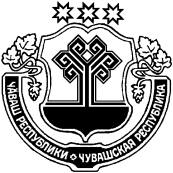 Сентерварри РАЙОНĚЧУВАШСКАЯ РЕСПУБЛИКА МАРИИНСКО-ПОСАДСКИЙ РАЙОНАКСАРИН ПОСЕЛЕНИЙĚНЯЛ ХУТЛĂХĚ ЙЫШĂНУ2021.03.26   №21 Аксарин ялě АДМИНИСТРАЦИЯАКСАРИНСКОГО СЕЛЬСКОГОПОСЕЛЕНИЯПОСТАНОВЛЕНИЕ26.03.2021  № 21деревня АксариноГлава Аксаринского сельского поселенияА.А. Потемкина